'Een iPad voor kleuters is kindermishandeling'Door: Tonie Mudde − 21/06/13, 08:00 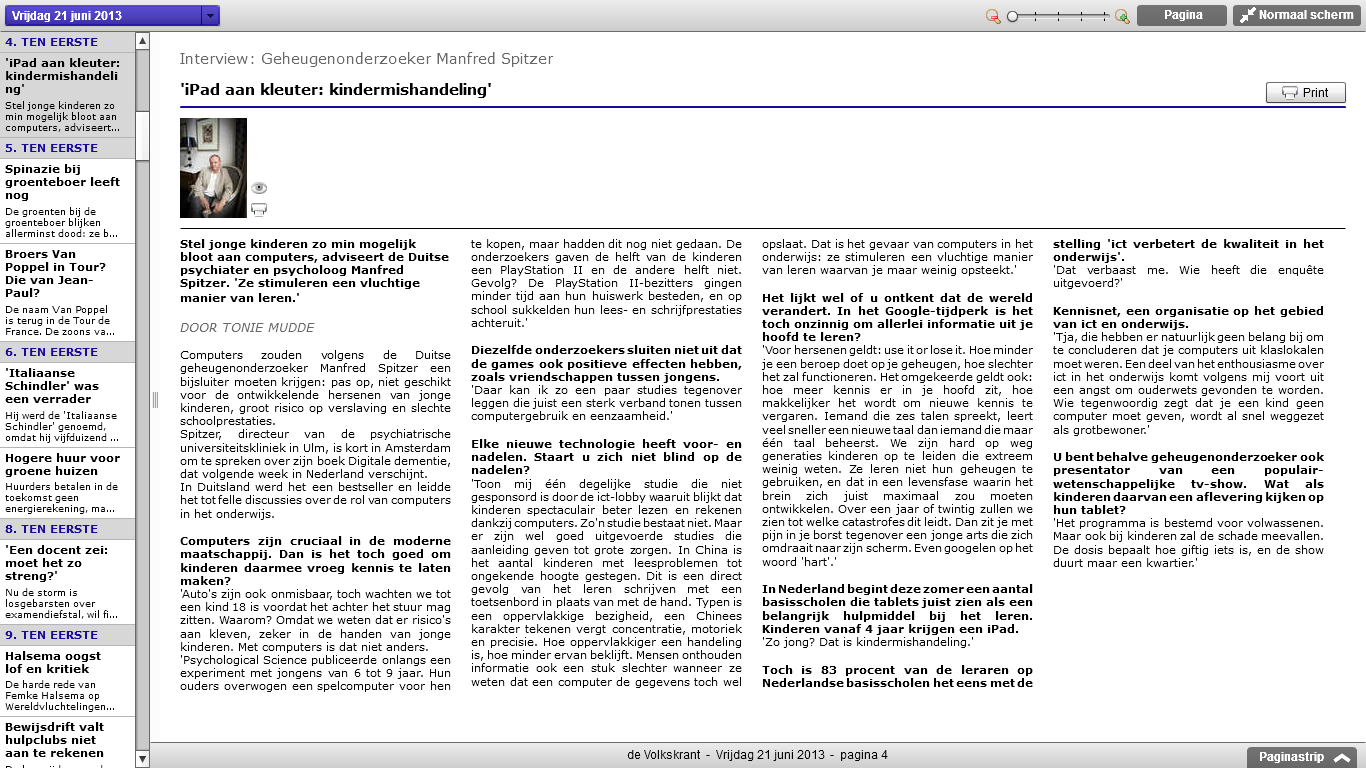 